ผลการประเมินตนเองตามตัวบ่งชี้ สกอ. ระดับสถาบันมหาวิทยาลัยเทคโนโลยีราชมงคลพระนครปีการศึกษา 2565องค์ประกอบและตัวบ่งชี้คุณภาพตามเกณฑ์ สกอ. ระดับสถาบัน ปีการศึกษา 2565 รายงานผลการดำเนินงานตัวบ่งชี้ตามเกณฑ์การประเมินระดับสถาบัน องค์ประกอบที่ 1  การผลิตบัณฑิตตัวบ่งชี้ที่ 1.1 	ผลการบริหารจัดการหลักสูตรโดยรวม ชนิดของตัวบ่งชี้ :	ผลลัพธ์เกณฑ์การประเมิน : 	ค่าเฉลี่ยของคะแนนประเมินทุกหลักสูตรที่สถาบันรับผิดชอบผลการดำเนินงาน .-	  มหาวิทยาลัยมีหลักสูตรที่เปิดการเรียนการสอนในปีการศึกษา 2565 รวมทั้งสิ้น......หลักสูตร เป็นไปตามเกณฑ์มาตรฐานทุกหลักสูตร จำแนกเป็็นระดับปริญญาตรีจำนวน .....หลักสูตร ประกาศนียบัตรบัณฑิต 
......หลักสูตร ระดับปริญญาโท ...... หลักสูตร และปริญญาเอก ….. หลักสูตร โดยมีผลการประมินระดับหลักสูตรอยู่ในระดับ..... มีคะแนนเท่ากับ ……. คะแนน  โดยทุกหลักสูตรผ่านเกณฑ์มาตรฐานหลักสูตรตามองค์ประกอบที่ 1 ซึ่งมีรายละเอียดดังนี้.-สูตรการคำนวณ	 : เท่ากับ 	  ประเมินตนเอง/การบรรลุเป้าหมายตัวบ่งชี้ที่  1.2  		อาจารย์ประจำสถาบันที่มีคุณวุฒิปริญญาเอกชนิดของตัวบ่งชี้ : 	ปัจจัยนำเข้าเกณฑ์การประเมิน : 	เกณฑ์เฉพาะกลุ่ม ข และ ค2      ค่าร้อยละของอาจารย์ประจำสถาบันที่มีคุณวุฒิปริญญาเอกที่กำหนดให้เป็นคะแนนเต็ม 5 = ร้อยละ 40 ขึ้นไปผลการดำเนินงาน : ในปีการศึกษา 2565 มีผลการดำเนินงาน  ดังนี้.-สูตรการคำนวณ : 1.  คำนวณค่าร้อยละของอาจารย์ประจำสถาบันที่มีวุฒิปริญญาเอก2. แปลงค่าร้อยละที่คำนวณได้ในข้อ 1 เทียบกับคะแนนเต็ม 5ประเมินตนเอง/การบรรลุเป้าหมายตัวบ่งชี้ที่  1.3  		อาจารย์ประจำสถาบันที่ดำรงตำแหน่งทางวิชาการ ชนิดของตัวบ่งชี้ : 	ปัจจัยนำเข้าเกณฑ์การประเมิน : 	เกณฑ์เฉพาะกลุ่ม ข และ ค2	ค่าร้อยละของอาจารย์ประจำสถาบันที่ดำรงตำแหน่ง ผู้ช่วยศาสตราจารย์ รองศาสตราจารย์ และศาสตราจารย์รวมกัน ที่กำหนดให้เป็นคะแนนเต็ม 5 = ร้อยละ 60 ขึ้นไปผลการดำเนินงาน : ในปีการศึกษา 2565 มีผลการดำเนินงาน  ดังนี้.-สูตรการคำนวณ : 1. คำนวณค่าร้อยละของอาจารย์ประจำสถาบันที่ดำรงตำแหน่งทางวิชาการ2. แปลงค่าร้อยละที่คำนวณได้ในข้อ 1 เทียบกับคะแนนเต็ม 5ประเมินตนเอง/การบรรลุเป้าหมายตัวบ่งชี้ที่  1.4  : การบริการนักศึกษาระดับปริญญาตรี ชนิดของตัวบ่งชี้ :  กระบวนการเกณฑ์การประเมิน :เกณฑ์มาตรฐาน : ข้อ  ในปีการศึกษา 2565 สถาบันได้ดำเนินการดังนี้..............................................................................................................................................................................................................................................................................................................................................................................................................................................................................................................................................................................................................................................................................................................................................................................................................................................................................................................................................................................................................................................................................................................................................................................................................................................................................................................................................................................................................................................................................................................................................................................................................................................................................................................................................................................................................................................................................................................................................................................................................................................................................................................................................................................................................................................................................................................................................................................................................................................................................................................................................................................................................................................................................................................................................................................................................................................................................................................................................................................................................................................................................................................................................................................................................................................................................................................................................................................................................................................................................................................................................................................................................................................................................................................................................................................................................................................................................................................................................................................................................................................................................................................................................................................................................................................................................................................................................................................................................................................................................................................................................................................................................................................................................................................................................................................................................................................................................................................................................................................................................................................................................................................................................................................................................................................................................................................................................................................................................................................................................ประเมินตนเอง/การบรรลุเป้าหมายตัวบ่งชี้ที่ 1.5   :  กิจกรรมนักศึกษาระดับปริญญาตรีชนิดของตัวบ่งชี้ : กระบวนการเกณฑ์การประเมิน :เกณฑ์มาตรฐาน : ข้อ    ในปีการศึกษา 2565 มีการดำเนินการดังนี้	.......................................................................................................................................................................................................................................................................................................................................................................................................................................................................................................................................................................................................................................................................................................................................................................................................................................................................................................	......................................................................................................................................................................................................................................................................................................................................................................................................................................................................................................................................................................................................................................................................................................................................................................................................................................................................................................	......................................................................................................................................................................................................................................................................................................................................................................................................................................................................................................................................................................................................................................................................................................................................................................................................................................................................................................     ......................................................................................................................................................................................................................................................................................................................................................................................................................................................................................................................................................................................................................................................................................................................................................................................................................................................................................................	......................................................................................................................................................................................................................................................................................................................................................................................................................................................................................................................................................................................................................................................................................................................................................................................................................................................................................................	......................................................................................................................................................................................................................................................................................................................................................................................................................................................................................................................................................................................................................................................................................................................................................................................................................................................................................................ประเมินตนเอง/การบรรลุเป้าหมายองค์ประกอบที่ 2  การวิจัยตัวบ่งชี้ที่ 2.1 : ระบบและกลไกการบริหารและพัฒนางานวิจัยหรืองานสร้างสรรค์ ชนิดของตัวบ่งชี้ : กระบวนการเกณฑ์การประเมิน :เกณฑ์มาตรฐาน : ข้อ     ในปีการศึกษา 2565 สถาบันได้ดำเนินการดังนี้....................................................................................................................................................................................................................................................................................................................................................................................................................................................................................................................................................................................................................................................................................................................................................................................................................................................................................................................................................................................................................................................................................................................................................................................................................................................................................................................................................................................................................................................................................................................................................................................................................................................................................................................................................................................................................................................................................................................................................................................................................................................................................................................................................................................................................................................................................................................................................................................................................................................................................................................................................................................................................................................................................................................................................................................................................................................................................................................................................................................................................................................................................	............................................................................................................................................................................................................................................................................................................................................................................................................................................................................................................................................................................................................................................................................................................................................................................................................................................................................................................................................................................................................................................................................................................................................................................................................................................................................................................................................................................................................................................................................................................................................................................................................................................................................................................................................................................................................ประเมินตนเอง/การบรรลุเป้าหมายตัวบ่งชี้ที่ 2.2  : เงินสนับสนุนงานวิจัยและงานสร้างสรรค์ ชนิดชองตัวบ่งชี้  :  ปัจจัยนำเข้าเกณฑ์การประเมินคะแนนที่ได้ในระดับสถาบัน เป็นค่าเฉลี่ยของคะแนนผลการประเมิน (เงินสนับสนุนงานวิจัยหรืองานสร้างสรรค์จากภายในและภายนอกสถาบัน) ของทุกคณะและหน่วยงานวิจัยในสถาบันสูตรการคำนวณผลการดำเนินงาน : ปีงบประมาณ พ.ศ.2566  (1 ต.ค. 65-30 ก.ย. 66) มีจำนวนเงินสนับสนุนงานวิจัยฯ ดังนี้.-** หมายถึง กลุ่มสาขาวิชามนุษยศาสตร์และสังคมศาสตร์ประเมินตนเอง/การบรรลุเป้าหมายตัวบ่งชี้ที่ 2.3 :  ผลงานทางวิชาการของอาจารย์ประจำและนักวิจัย ชนิดของตัวบ่งชี้  : ผลลัพธ์เกณฑ์การประเมินคะแนนที่ได้ในระดับสถาบันเป็นค่าเฉลี่ยของคะแนนผลการประเมินผลงานทางวิชาการของอาจารย์ประจำและนักวิจัยของทุกคณะและหน่วยงานวิจัยในสถาบันผลการดำเนินงาน : ในปีการศึกษา 2565 มีผลการดำเนินงาน  ดังนี้** หมายถึง กลุ่มสาขาวิชามนุษยศาสตร์และสังคมศาสตร์สรุปผลการดำเนินงานประเมินตนเอง/การบรรลุเป้าหมายองค์ประกอบที่ 3 การบริการวิชาการตัวบ่งชี้ที่ 3.1  : 	การบริการทางวิชาการแก่สังคม  ชนิดของตัวบ่งชี้ : กระบวนการเกณฑ์การประเมิน เกณฑ์มาตรฐาน: ข้อผลการดำเนินงาน : ในปีการศึกษา 2565 มีผลการดำเนินงาน ดังนี้  ( ขีด  หน้าข้อที่มีผลการดำเนินงาน)	............................................................................................................................................................................................................................................................................................................................................................................................................................................................................................................................................................................................................................................................................................................................................................................................................................................................................................................................................................................................................................................................................................................................................................................................................................................................................................................................................................................................................................................................................................................................................................................................................................................................................................................................................................................................................	..................................................................................................................................................................................................................................................................................................................................................................................................................................................................................................................................................................................................................................................................................................................................................................................................................................................................................................................................................................................................................................................................................................................................................................................................................................................................................................................................................................................................................................................................................................................................................................................................................................................................................................................................................................................................................................................................................................................................................................................................................................................................................................................................................................................................................................................................................................................................................................................................................................................................................................................................     .....................................................................................................................................................................................................................................................................................................................................................................................................................................................................................................................................ประเมินตนเอง/การบรรลุเป้าหมายองค์ประกอบที่ 4  การทำนุบำรุงศิลปะและวัฒนธรรมตัวบ่งชี้ที่ 4.1 :  ระบบและกลไกการทำนุบำรุงศิลปะและวัฒนธรรม  ชนิดของตัวบ่งชี้ : กระบวนการเกณฑ์การประเมิน 	เกณฑ์มาตรฐาน: ข้อผลการดำเนินงาน : ในปีการศึกษา 2565 มีผลการดำเนินงาน ดังนี้  	......................................................................................................................................................................................................................................................................................................................................................................................................................................................................................................................................................................................................................................................................................................................................................................................................................................................................................................	......................................................................................................................................................................................................................................................................................................................................................................................................................................................................................................................................................................................................................................................................................................................................................................................................................................................................................................	.........................................................................................................................................................................................................................................................................................................................................................................................................................................................................................................................................................................................................................................................................................................................................................................................................................................................................................................................................................................................................................................................................................................................................................................................................................................................................................................................................................................................................................................................	...............................................................................................................................................................................................................................................................................................................................................................................................................................................................................................................................................................................................................................................................................................................................................................................................................................................................................................................................................................................................................................................................................................................................................................................................................................................................................................................................................................................................................................................................................................................................................................................................................................................................................................................................................................................................................................................................................................................................................................................................................................................................................................................................................................ประเมินตนเอง/การบรรลุเป้าหมายองค์ประกอบที่ 5  การบริหารจัดการตัวบ่งชี้ที่ 5.1 : การบริหารของสถาบันเพื่อการกำกับติดตามผลลัพธ์ตามพันธกิจ กลุ่มสถาบัน                   และเอกลักษณ์ของสถาบัน  ชนิดของตัวบ่งชี้ : กระบวนการเกณฑ์การประเมิน 	ประเมินตนเอง/การบรรลุเป้าหมายผลการดำเนินงาน :               ในปีการศึกษา 2565   การรายงานผลการดำเนินงาน แยกตามหน่วยงานที่รับผิดชอบดังนี้.-   5.1.1 การพัฒนาแผนกลยุทธ์......................................................................................................................................................................................................................................................................................................................................................................................................................................................................................................................................................................................................................................................................................................................................................................................................................................................................................................5.1.2. การวิเคราะห์การเงิน......................................................................................................................................................................................................................................................................................................................................................................................................................................................................................................................................................................................................................................................................................................................................................................................................................................................................................................5.1.3. การบริหารความเสี่ยง......................................................................................................................................................................................................................................................................................................................................................................................................................................................................................................................................................................................................................................................................................................................................................................................................................................................................................................5.1.4. การบริหารด้วยหลักธรรมาภิบาล	......................................................................................................................................................................................................................................................................................................................................................................................................................................................................................................................................................................................................................................................................................................................................................................................................................................................................................................5.1.5.การจัดการความรู้	......................................................................................................................................................................................................................................................................................................................................................................................................................................................................................................................................................................................................................................................................................................................................................................................................................................................................................................5.1.6.  การบริหารงานบุคคล......................................................................................................................................................................................................................................................................................................................................................................................................................................................................................................................................................................................................................................................................................................................................................................................................................................................................................................5.1.7. การประกันคุณภาพ......................................................................................................................................................................................................................................................................................................................................................................................................................................................................................................................................................................................................................................................................................................................................................................................................................................................................................................ตัวบ่งชี้ที่ 5.2 :  ผลการบริหารของคณะชนิดของตัวบ่งชี้ : ผลลัพธ์เกณฑ์การประเมิน 	                ผลรวมคะแนนเฉลี่ยของผลการประเมินระดับคณะของทุกคณะ ผลการประเมินทุกคณะ  ในปีการศึกษา 2565 (1 มิ.ย. 65-31 พ.ค. 66) * เปิดการเรียนการสอนในปีการศึกษา 2565 เป็นปีแรกประเมินตนเอง/การบรรลุเป้าหมายตัวบ่งชี้ที่ 5.3 :  ระบบกำกับการประกันคุณภาพหลักสูตรและคณะชนิดของตัวบ่งชี้ : กระบวนการเกณฑ์การประเมิน 	เกณฑ์มาตรฐาน: ข้อผลการดำเนินงาน : ในปีการศึกษา 2565 มีผลการดำเนินงาน ดังนี้  ( ขีด  หน้าข้อที่มีผลการดำเนินงาน ).................................................................................................................................................................................................................................................................................................................................................................................................................................................................................................................................................................................................................................................................................................................................................................................................................................................................................................................................................................................................................................................................................................................................................................................................................................................................................................................................................................................................................................................................................................................................................................................................................................................................................................................................................................................................................................................................................................................................................................................................................................................................................................................................................................................................................................................................................................................................................................................................................................................................................................................................................................................................................................................................................................................. ......................................................................................................................................................................................................................................................................................................................................................................................................................................................................................................................................................................................................................................................................................................................................................................................................................................................................................................................................................................................................................................................................................................	.....................................................................................................................................................................................................................................................................................................................................................................................................................................................................................................................................ประเมินตนเอง/การบรรลุเป้าหมายองค์ประกอบและตัวบ่งชี้ผู้กำกับดูแลองค์ประกอบที่ 1. การผลิตบัณฑิต  (5 ตัวบ่งชี้)1.1  ผลการบริหารจัดการหลักสูตรโดยรวม (ผลลัพธ์)รองอธิการบดีฝ่ายวิชาการและพัฒนาคณาจารย์1.2  อาจารย์ประจำสถาบันที่มีคุณวุฒิปริญญาเอก       (ปัจจัยนำเข้า)ผู้ช่วยอธิการบดีฝ่ายบริหารทรัพยากรบุคคล1.3  อาจารย์ประจำสถาบันที่ดำรงตำแหน่งทางวิชาการ   (ปัจจัยนำเข้า)รองอธิการบดีฝ่ายวิชาการและพัฒนาคณาจารย์1.4  การบริการนักศึกษาระดับปริญญาตรี  (กระบวนการ)ผู้ช่วยอธิการบดีฝ่ายกิจการนักศึกษา1.5  กิจกรรมนักศึกษาระดับปริญญาตรี  (กระบวนการ)ผู้ช่วยอธิการบดีฝ่ายกิจการนักศึกษาองค์ประกอบที่ 2. การวิจัย   (3 ตัวบ่งชี้)2.1  ระบบและกลไกการบริหารและพัฒนางานวิจัยหรืองานสร้างสรรค์ (กระบวนการ)รองอธิการบดีฝ่ายบริหาร วิจัยและพัฒนานวัตกรรม2.2  เงินสนับสนุนงานวิจัยและงานสร้างสรรค์  (ปัจจัยนำเข้า)รองอธิการบดีฝ่ายบริหาร วิจัยและพัฒนานวัตกรรม2.3  ผลงานวิชาการของอาจารย์ประจำและนักวิจัย   (ผลลัพธ์)รองอธิการบดีฝ่ายบริหาร วิจัยและพัฒนานวัตกรรมองค์ประกอบที่ 3. การบริการวิชาการ   (1 ตัวบ่งชี้)3.1  การบริการวิชาการแก่สังคม (กระบวนการ)รองอธิการบดีฝ่ายบริหาร วิจัยและพัฒนานวัตกรรมองค์ประกอบที่ 4. การทำนุบำรุงศิลปะและวัฒนธรรม (1 ตัวบ่งชี้)4.1  ระบบและกลไกการทำนุบำรุงศิลปะและวัฒนธรรม (กระบวนการ)ผู้ช่วยอธิการบดีฝ่ายศิลปวัฒนธรรมองค์ประกอบที่ 5. การบริหารจัดการ   (3 ตัวบ่งชี้)5.1  การบริหารของสถาบันเพื่อการกำกับติดตามผลลัพธ์ตามพันธกิจกลุ่มสถาบัน และเอกลักษณ์ของสถาบัน (กระบวนการ)5.1.1 การพัฒนาแผนรองอธิการบดีฝ่ายวางแผนและกายภาพ5.1.2 การเงินรองอธิการบดีฝ่ายการเงินและการคลัง5.1.3 การบริหารความเสี่ยงรองอธิการบดีฝ่ายวางแผนและกายภาพ5.1.4 หลักธรรมาภิบาลผู้ช่วยอธิการบดีฝ่ายธรรมาภิบาล5.1.5 การจัดการความรู้รองอธิการบดีฝ่ายพัฒนาดิจิทัล5.1.6 การพัฒนาบุคลากรผู้ช่วยอธิการบดีฝ่ายบริหารทรัพยากรบุคคล5.1.7 การประกันคุณภาพภายในผู้ช่วยอธิการบดีฝ่ายบริหารทรัพยากรบุคคล5.2 ผลการบริหารงานของคณะ (ผลลัพธ์)คณบดีทุกคณะ/ผอ.บร./ผอ.สอญ.5.3  ระบบกำกับการประกันคุณภาพหลักสูตร และคณะ(กระบวนการ)รองอธิการบดีฝ่ายวิชาการและพัฒนาคณาจารย์คณะ /หลักสูตรคะแนนเฉลี่ยผลการตรวจประเมินคะแนนเฉลี่ยผลการตรวจประเมินคะแนนเฉลี่ยผลการตรวจประเมินคณะ /หลักสูตรปีการศึกษา 2563ปีการศึกษา 2564ปีการศึกษา 25651. คณะครุศาสตร์อุตสาหกรรม รวม2. คณะเทคโนโลยีคหกรรมศาสตร์รวม3. คณะเทคโนโลยีสื่อสารมวลชน  รวม4. คณะบริหารธุรกิจรวม5. คณะวิทยาศาสตร์และเทคโนโลยี รวม6. คณะวิศวกรรมศาสตร์ รวม7. คณะศิลปศาสตร์รวม8. คณะสถาปัตยกรรมศาสตร์และการออกแบบรวม9. คณะอุตสาหกรรมสิ่งทอและออกแบบแฟชั่น รวม10. วิทยาลัยการบริหารแห่งรัฐรวม11. สถาบันอัญมณี เครื่องประดับไทยและการออกแบบรวมผลการบริหารจัดการหลักสูตรโดยรวม(คะแนนเฉลี่ยรวมทุกหลักสูตร)คะแนนที่ได้ ==คะแนนที่ได้ =ผลรวมของค่าคะแนนประเมินของทุกหลักสูตร=xxx=  xxxคะแนนที่ได้ =จำนวนหลักสูตรทั้งหมดที่สถาบันรับผิดชอบ=xxค่าเป้าหมาย(ค่าเฉลี่ย)12 เดือน(1 มิ.ย. 65-31 พ.ค. 66)12 เดือน(1 มิ.ย. 65-31 พ.ค. 66)การบรรลุเป้าหมาย 12 เดือนการบรรลุเป้าหมาย 12 เดือนค่าเป้าหมาย(ค่าเฉลี่ย)12 เดือน(1 มิ.ย. 65-31 พ.ค. 66)12 เดือน(1 มิ.ย. 65-31 พ.ค. 66)ค่าเป้าหมาย(ค่าเฉลี่ย)ผลคะแนนบรรลุ   ไม่บรรลุ(ผ่านเกณฑ์มาตรฐานหลักสูตรทุกหลักสูตร3.20 คะแนนบรรลุ   ไม่บรรลุรายการหลักฐาน : https://iqa.rmutp.ac.th/v2/#/evd/2565/1.1/univ/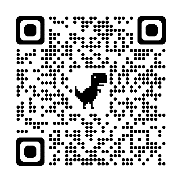 รหัสหลักฐานรายการสวท.1.1-01จุดเด่นจุดที่ควรพัฒนาข้อเสนอแนะในการปรับปรุงผู้รับผิดชอบชื่อตำแหน่งผู้กำกับตัวบ่งชี้รศ.ดร.นัฐโชติ รักไทยเจริญชีพรองอธิการบดีฝ่ายวิชาการและพัฒนาคณาจารย์ผู้จัดเก็บข้อมูล /รายงานนางสาวรุ่งฤดี ตรงต่อศักดิ์ผู้อำนวยการสำนักส่งเสริมวิชาการและงานทะเบียนข้อมูลพื้นฐาน(Common Data Set)ปีการศึกษา 2563ปีการศึกษา 2564ปีการศึกษา 2565จำนวนอาจารย์ประจำทั้งหมด              - ปฏิบัติงานจริง              - ลาศึกษาต่อจำนวนอาจารย์ประจำสถาบันที่มีคุณวุฒิปริญญาเอกร้อยละของอาจารย์ประจำสถาบันที่มีคุณวุฒิปริญญาเอก=จำนวนอาจารย์ประจำสถาบันที่มีคุณวุฒิปริญญาเอกX 100=xxxX100  = xxx=จำนวนอาจารย์ประจำสถาบันทั้งหมด(รวมลาศึกษาต่อ)X 100=xxxX100  = xxx=ร้อยละของอาจารย์ประจำสถาบันที่มีคุณวุฒิปริญญาเอกX 5=xxxX 5 = xxx=ร้อยละของอาจารย์ประจำสถาบันที่มีคุณวุฒิปริญญาเอกที่กำหนดให้เป็นคะแนนเต็ม 5X 5=xxxX 5 = xxxค่าเป้าหมาย(ร้อยละ)12 เดือน(1 มิ.ย. 65-31 พ.ค. 66)12 เดือน(1 มิ.ย. 65-31 พ.ค. 66)การบรรลุเป้าหมาย 12 เดือนการบรรลุเป้าหมาย 12 เดือนค่าเป้าหมาย(ร้อยละ)12 เดือน(1 มิ.ย. 65-31 พ.ค. 66)12 เดือน(1 มิ.ย. 65-31 พ.ค. 66)ค่าเป้าหมาย(ร้อยละ)ผลคะแนนบรรลุไม่บรรลุ30บรรลุไม่บรรลุรายการหลักฐาน : https://iqa.rmutp.ac.th/v2/#/evd/2565/1.2/univ/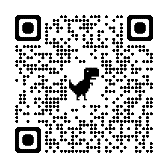 รหัสหลักฐานรายการกบ.1.2-01จุดเด่นจุดที่ควรพัฒนาข้อเสนอแนะในการปรับปรุงผู้รับผิดชอบชื่อตำแหน่งผู้กำกับตัวบ่งชี้ดร.คมเขต เพ็ชรรัตน์ผู้ช่วยอธิการบดีฝ่ายบริหารทรัพยากรบุคคลผู้จัดเก็บข้อมูล /รายงาน นายเชาวฤทธิ์ สุขรักษ์ผู้อำนวยการกองบริหารงานบุคคลข้อมูลพื้นฐาน(Common Data Set)ปีการศึกษา 2563ปีการศึกษา 2564ปีการศึกษา2565จำนวนอาจารย์ประจำทั้งหมด       - ปฏิบัติงานจริง       - ลาศึกษาต่อจำนวนอาจารย์ประจำทั้งหมดที่ดำรงตำแหน่งอาจารย์จำนวนอาจารย์ประจำทั้งหมดที่ดำรงตำแหน่งผู้ช่วยศาสตราจารย์จำนวนอาจารย์ประจำทั้งหมดที่ดำรงตำแหน่งรองศาสตราจารย์จำนวนอาจารย์ประจำทั้งหมดที่ดำรงตำแหน่งศาสตราจารย์ร้อยละของอาจารย์ประจำสถาบันที่ดำรงตำแหน่งทางวิชาการจำนวนอาจารย์ประจำสถาบันที่ดำรงตำแหน่งทางวิชาการX 100=xxxX 100 =xxxจำนวนอาจารย์ประจำสถาบันทั้งหมดX 100=xxxX 100 =xxxร้อยละของอาจารย์ประจำคณะที่ดำรงตำแหน่งทางวิชาการX 5=xxxX 5 = xxxร้อยละของอาจารย์ประจำสถาบันที่ดำรงตำแหน่งทางวิชาการที่กำหนดให้เป็นคะแนนเต็ม 5X 5=xxxX 5 = xxxค่าเป้าหมาย(ร้อยละ)12 เดือน(1 มิ.ย. 65-31 พ.ค. 66)12 เดือน(1 มิ.ย. 65-31 พ.ค. 66)การบรรลุเป้าหมาย 12 เดือนการบรรลุเป้าหมาย 12 เดือนค่าเป้าหมาย(ร้อยละ)12 เดือน(1 มิ.ย. 65-31 พ.ค. 66)12 เดือน(1 มิ.ย. 65-31 พ.ค. 66)ค่าเป้าหมาย(ร้อยละ)ผลคะแนนบรรลุไม่บรรลุร้อยละ 30บรรลุไม่บรรลุรายการหลักฐาน : https://iqa.rmutp.ac.th/v2/#/evd/2565/1.3/univ/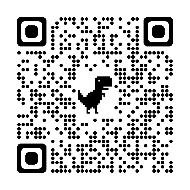 รหัสหลักฐานรายการกบ.1.3-1-01จุดเด่นจุดที่ควรพัฒนาข้อเสนอแนะในการปรับปรุงผู้รับผิดชอบชื่อตำแหน่งผู้กำกับตัวบ่งชี้รศ.ดร.นัฐโชติ รักไทยเจริญชีพรองอธิการบดีฝ่ายวิชาการและพัฒนาคณาจารย์ผู้จัดเก็บข้อมูล /รายงาน นายเชาวฤทธิ์ สุขรักษ์ผู้อำนวยการกองบริหารงานบุคคลคะแนน 1คะแนน 2คะแนน 3คะแนน 4คะแนน 5มีการดำเนินการ1 ข้อมีการดำเนินการ2 ข้อมีการดำเนินการ3-4 ข้อมีการดำเนินการ5 ข้อมีการดำเนินการ6 ข้อ 1. จัดบริการให้คำปรึกษา แนะแนวด้านการใช้ชีวิต และการเข้าสู่อาชีพแก่นักศึกษาในสถาบัน2. มีการให้ข้อมูลหน่วยงานที่ให้บริการ กิจกรรมพิเศษนอกหลักสูตร แหล่งงานทั้งเต็มเวลาและนอกเวลาแก่นักศึกษา 3. จัดกิจกรรมเตรียมความพร้อมเพื่อการทำงานเมื่อสำเร็จการศึกษาแก่นักศึกษา 4. ประเมินคุณภาพของการจัดกิจกรรมและการจัดบริการในข้อ 1-3 ทุกข้อไม่ต่ำกว่า 3.51 จากคะแนนเต็ม 55. นำผลการประเมินจากข้อ 4 มาปรับปรุงพัฒนาการให้บริการและการให้ข้อมูล เพื่อส่งให้ผลการ        ประเมินสูงขึ้น หรือเป็นไปตามความคาดหวังของนักศึกษา  6. ให้ข้อมูลและความรู้ที่เป็นประโยชน์แก่ศิษย์เก่า ค่าเป้าหมาย(ข้อ)12 เดือน(1 มิ.ย. 65-31 พ.ค. 66)12 เดือน(1 มิ.ย. 65-31 พ.ค. 66)การบรรลุเป้าหมาย 12 เดือนการบรรลุเป้าหมาย 12 เดือนค่าเป้าหมาย(ข้อ)12 เดือน(1 มิ.ย. 65-31 พ.ค. 66)12 เดือน(1 มิ.ย. 65-31 พ.ค. 66)ค่าเป้าหมาย(ข้อ)ผลคะแนนบรรลุไม่บรรลุ6บรรลุไม่บรรลุรายการหลักฐาน : https://iqa.rmutp.ac.th/v2/#/evd/2565/1.4/univ/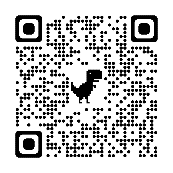 รหัสหลักฐานรายการกพศ.1.4-1-01จุดเด่นจุดที่ควรพัฒนาข้อเสนอแนะในการปรับปรุงผู้รับผิดชอบชื่อตำแหน่งผู้กำกับตัวบ่งชี้ผศ.ศรัทธา  แข่งเพ็ญแขผู้ช่วยอธิการบดีฝ่ายกิจการนักศึกษาผู้จัดเก็บข้อมูล /รายงานนางสาวมัลลิกา วีระสัยผู้อำนวยการกองพัฒนานักศึกษาคะแนน 1คะแนน 2คะแนน 3คะแนน 4คะแนน 5มีการดำเนินการ1 ข้อมีการดำเนินการ2 ข้อมีการดำเนินการ3-4 ข้อมีการดำเนินการ5 ข้อมีการดำเนินการ6 ข้อ 1. จัดทำแผนการจัดกิจกรรมพัฒนานักศึกษาในภาพรวมของสถาบันโดยให้นักศึกษามีส่วนร่วม
ในการจัดทำแผนและการจัดกิจกรรม 2. ในแผนการจัดกิจกรรมพัฒนานักศึกษา ให้ดำเนินกิจกรรมในประเภทต่อไปนี้ให้ครบถ้วน 3. จัดกิจกรรมให้ความรู้และทักษะการประกันคุณภาพการศึกษาแก่นักศึกษา  4. ทุกกิจกรรมที่ดำเนินการ มีการประเมินผลความสำเร็จตามวัตถุประสงค์ของกิจกรรมและนำผลการ        ประเมินมาปรับปรุงการดำเนินงานครั้งต่อไป 5. ประเมินความสำเร็จตามวัตถุประสงค์ของแผนการจัดกิจกรรมพัฒนานักศึกษา 6. นำผลการประเมินไปปรับปรุงแผนหรือปรับปรุงการจัดกิจกรรมเพื่อพัฒนานักศึกษา ค่าเป้าหมาย(ข้อ)12 เดือน(1 มิ.ย. 65-31 พ.ค. 66)12 เดือน(1 มิ.ย. 65-31 พ.ค. 66)การบรรลุเป้าหมาย 12 เดือนการบรรลุเป้าหมาย 12 เดือนค่าเป้าหมาย(ข้อ)12 เดือน(1 มิ.ย. 65-31 พ.ค. 66)12 เดือน(1 มิ.ย. 65-31 พ.ค. 66)ค่าเป้าหมาย(ข้อ)ผลคะแนนบรรลุไม่บรรลุ6 ข้อบรรลุไม่บรรลุรายการหลักฐาน : https://iqa.rmutp.ac.th/v2/#/evd/2565/1.5/univ/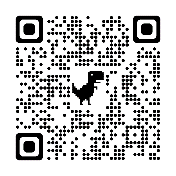 รหัสหลักฐานรายการกพศ.1.5-1-01จุดเด่นจุดที่ควรพัฒนาข้อเสนอแนะในการปรับปรุงผู้รับผิดชอบชื่อตำแหน่งผู้กำกับตัวบ่งชี้ผศ.ศรัทธา  แข่งเพ็ญแขผู้ช่วยอธิการบดีฝ่ายกิจการนักศึกษาผู้จัดเก็บข้อมูล /รายงานนางสาวมัลลิกา วีระสัยผู้อำนวยการกองพัฒนานักศึกษาคะแนน 1คะแนน 2คะแนน 3คะแนน 4คะแนน 5มีการดำเนินการ1 ข้อมีการดำเนินการ2 ข้อมีการดำเนินการ3-4 ข้อมีการดำเนินการ5 ข้อมีการดำเนินการ6 ข้อ 1. มีระบบสารสนเทศเพื่อการบริหารงานวิจัยที่สามารถนำไปใช้ประโยชน์ในการบริหารงานวิจัยและ                 งานสร้างสรรค์ 2. สนับสนุนพันธกิจด้านการวิจัยหรืองานสร้างสรรค์ในประเด็นต่อไปนี้  3. จัดสรรงบประมาณ ของสถาบัน เพื่อเป็นทุนวิจัยหรืองานสร้างสรรค์4. จัดสรรงบประมาณเพื่อสนับสนุนการเผยแพร่ผลงานวิจัยหรืองานสร้างสรรค์ในการประชุมวิชาการ         หรือการตีพิมพ์ในวารสารระดับชาติหรือนานาชาติ และมีการเผยแพร่ผลงานวิจัยหรืองานสร้างสรรค์          ในการประชุมวิชาการหรือการตีพิมพ์ในวารสารระดับชาติ หรือนานาชาติ 5. มีการพัฒนาสมรรถนะอาจารย์และนักวิจัย มีการสร้างขวัญและกำลังใจตลอดจนยกย่องอาจารย์และ        นักวิจัยที่มีผลงานวิจัยหรืองานสร้างสรรค์ดีเด่น 6. มีระบบและกลไกเพื่อช่วยในการคุ้มครองสิทธิ์ของงานวิจัยหรืองานสร้างสรรค์ที่นำไปใช้ประโยชน์และดำเนินการตามระบบที่กำหนดค่าเป้าหมาย(ข้อ)12 เดือน(1 มิ.ย. 65-31 พ.ค. 66)12 เดือน(1 มิ.ย. 65-31 พ.ค. 66)การบรรลุเป้าหมาย 12 เดือนการบรรลุเป้าหมาย 12 เดือนค่าเป้าหมาย(ข้อ)12 เดือน(1 มิ.ย. 65-31 พ.ค. 66)12 เดือน(1 มิ.ย. 65-31 พ.ค. 66)ค่าเป้าหมาย(ข้อ)ผลคะแนนบรรลุไม่บรรลุ6 ข้อบรรลุไม่บรรลุรายการหลักฐาน : https://iqa.rmutp.ac.th/v2/#/evd/2565/2.1/univ/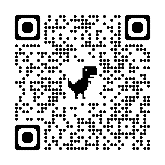 รหัสหลักฐานรายการสวพ.2.1-1-01จุดเด่นจุดที่ควรพัฒนาข้อเสนอแนะในการปรับปรุงผู้รับผิดชอบชื่อตำแหน่งผู้กำกับตัวบ่งชี้ดร.ปริญญ์ บุญกนิษฐรองอธิการบดีฝ่ายบริหาร วิจัยและพัฒนานวัตกรรมผู้จัดเก็บข้อมูล /รายงานดร.ชลากร อุดมรักษาสกุลผู้อำนวยการสถาบันวิจัยและพัฒนาคะแนนที่ได้  =ผลรวมของผลการประเมินเงินสนับสนุนงานวิจัยของทุกคณะและหน่วยงานวิจัย             จำนวนคณะและหน่วยงานวิจัยทั้งหมดของสถาบันลำดับหน่วยงานจำนวนเงินภายในจำนวนเงินภายนอกรวมเงินจำนวนอาจารย์ประจำที่ปฎิบัติงานจริงสัดส่วนจำนวนเงินสนับสนุนต่อจำนวนอาจารย์คะแนน1คณะครุศาสตร์อุตสาหกรรม2คณะเทคโนโลยีคหกรรมศาสตร์3คณะเทคโนโลยีสื่อสารมวลชน4**คณะบริหารธุรกิจ4**- กลุ่มมนุษย์ศาสตร์และสังคมศาสตร์4**-กลุ่มวิทยาศาสตร์และเทคโนฯ5คณะวิทยาศาสตร์และเทคโนโลยี6คณะวิศวกรรมศาสตร์7**คณะศิลปศาสตร์8คณะอุตสาหกรรมสิ่งทอฯ9คณะสถาปัตยกรรมศาสตร์ฯ10วิทยาลัยการบริหารแห่งรัฐ11สถาบันอัญมณี เครื่องประดับไทยและการออกแบบรวม 9 คณะ1 วิทยาลัย 1 สถาบันxxx/11 = xxxสรุปผลการดำเนินงานคะแนนที่ได้ xxxค่าเป้าหมาย(คะแนน)12 เดือน(1 มิ.ย. 65-31 พ.ค. 66)12 เดือน(1 มิ.ย. 65-31 พ.ค. 66)การบรรลุเป้าหมาย 12 เดือนการบรรลุเป้าหมาย 12 เดือนค่าเป้าหมาย(คะแนน)12 เดือน(1 มิ.ย. 65-31 พ.ค. 66)12 เดือน(1 มิ.ย. 65-31 พ.ค. 66)ค่าเป้าหมาย(คะแนน)ผลคะแนนบรรลุไม่บรรลุ3.50 คะแนนบรรลุไม่บรรลุรายการหลักฐาน : https://iqa.rmutp.ac.th/v2/#/evd/2565/2.2/univ/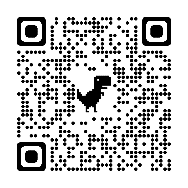 รหัสหลักฐานรายการสวพ. 2.2-01จุดเด่นจุดที่ควรพัฒนาข้อเสนอแนะในการปรับปรุงผู้รับผิดชอบชื่อตำแหน่งผู้กำกับตัวบ่งชี้ดร.ปริญญ์ บุญกนิษฐรองอธิการบดีฝ่ายบริหาร วิจัยและพัฒนานวัตกรรมผู้จัดเก็บข้อมูล /รายงานดร.ชลากร อุดมรักษาสกุลผู้อำนวยการสถาบันวิจัยและพัฒนาคะแนนที่ได้ = ผลรวมของคะแนนผลการประเมินผลงานทางวิชาการของทุกคณะ และหน่วยงานวิจัย                  จำนวนคณะและหน่วยงานวิจัยทั้งหมดในสถาบันข้อมูลพื้นฐาน(Common Data Set)ปีการศึกษา 2565(1 มิ.ย.65 - 31 พ.ค. 66)ปีการศึกษา 2565(1 มิ.ย.65 - 31 พ.ค. 66)ปีการศึกษา 2565(1 มิ.ย.65 - 31 พ.ค. 66)ปีการศึกษา 2565(1 มิ.ย.65 - 31 พ.ค. 66)ปีการศึกษา 2565(1 มิ.ย.65 - 31 พ.ค. 66)ปีการศึกษา 2565(1 มิ.ย.65 - 31 พ.ค. 66)ปีการศึกษา 2565(1 มิ.ย.65 - 31 พ.ค. 66)ปีการศึกษา 2565(1 มิ.ย.65 - 31 พ.ค. 66)ปีการศึกษา 2565(1 มิ.ย.65 - 31 พ.ค. 66)ปีการศึกษา 2565(1 มิ.ย.65 - 31 พ.ค. 66)ปีการศึกษา 2565(1 มิ.ย.65 - 31 พ.ค. 66)ปีการศึกษา 2565(1 มิ.ย.65 - 31 พ.ค. 66)ข้อมูลพื้นฐาน(Common Data Set)คอ.ทคศ.ทสม.**บธ.วท.วศ.**ศศ.อสอ.สถอ.บร.สอญรวมจำนวนอาจารย์ประจำทั้งหมด- ปฏิบัติงานจริง- ลาศึกษาต่อจำนวนนักวิจัยทั้งหมด------------ ปฏิบัติงานจริง------------ ลาศึกษาต่อ-----------จำนวนผลงานทางวิชาการ- บทความวิจัยหรือบทความวิชาการฉบับสมบูรณ์ที่ตีพิมพ์ในรายงานสืบเนื่องจากการประชุมวิชาการระดับชาติ (0.20)- บทความวิจัยหรือบทความวิชาการฉบับสมบูรณ์ที่ตีพิมพ์ในรายงานสืบเนื่องจากการประชุมวิชาการระดับนานาชาติ หรือวารสารทางวิชาการระดับชาติที่ไม่อยู่ในฐานข้อมูล ตามประกาศ ก.พ.อ. ฯ (0.40)- ผลงานที่ได้รับการจดอนุสิทธิบัตร (0.40)- บทความวิจัยหรือบทความวิชาการฉบับสมบูรณ์ที่ตีพิมพ์ในวารสารทางวิชาการระดับนานาชาติที่ไม่อยู่ในฐานข้อมูล ตามประกาศ กพอ.ฯ              ที่ปรากฏในฐานข้อมูล TCI กลุ่มที่ 2 (0.60)- บทความวิจัยหรือบทความวิชาการฉบับสมบูรณ์ที่ตีพิมพ์ในวารสารทางวิชาการระดับนานาชาติฯ หรือตีพิมพ์ในวารสารวิชาการที่ปรากฏในฐานข้อมูล TCI กลุ่มที่ 1 (0.80)- บทความวิจัยหรือบทความวิชาการฉบับสมบูรณ์ที่ตีพิมพ์ในวารสารทางวิชาการระดับนานาชาติที่ปรากฏในฐานข้อมูลระดับนานาชาติตามประกาศ ก.พ.อ. (1.00)- ผลงานได้รับการจดสิทธิบัตร(1.00)- ผลงานวิชาการรับใช้สังคมที่ได้รับการประเมินผ่านเกณฑ์การขอตำแหน่งทางวิชาการแล้ว (1.00)- ผลงานวิจัยที่หน่วยงานหรือองค์กรระดับชาติว่าจ้างให้ดำเนินการ (1.00)- ผลงานค้นพบพันธุ์พืช พันธุ์สัตว์ที่ค้นพบใหม่และได้รับการจดทะเบียน(1.00)- ตำราหรือหนังสือที่ได้รับการประเมินผ่านเกณฑ์การขอตำแหน่งทางวิชาการแล้ว (1.00)ตำราหรือหนังสือหรืองานแปลที่ผ่านการพิจารณาตามหลักเกณฑ์การประเมินผ่านเกณฑ์การขอตำแหน่งทางวิชาการ แต่ไม่ได้นำมาขอรับการประเมินการประเมิน (1.00)รวมจำนวนผลงานวิชาการผลรวมถ่วงน้ำหนักผลงานทางวิชาการผลรวมถ่วงน้ำหนักผลงานทางวิชาการจำนวนงานสร้างสรรค์- งานสร้างสรรค์ที่มีการเผยแพร่สู่สาธารณะในลักษณะใดลักษณะหนึ่ง หรือผ่านสื่ออิเล็กทรอนิกส์ online (0.20)- งานสร้างสรรค์ที่ได้รับการเผยแพร่ในระดับสถาบัน (0.40)- งานสร้างสรรค์ที่ได้รับการเผยแพร่ในระดับชาติ (0.60)- งานสร้างสรรค์ที่ได้รับการเผยแพร่ในระดับความร่วมมือระหว่างประเทศ (0.80)- งานสร้างสรรค์ที่ได้รับการเผยแพร่        ในระดับภูมิภาคอาเซียน/นานาชาติ (1.00)รวมจำนวนผลงานสร้างสรรค์ผลรวมถ่วงน้ำหนักผลงานสร้างสรรค์ผลรวมถ่วงน้ำหนักผลงานวิชาการและผลงานสร้างสรรค์ผลรวมถ่วงน้ำหนักผลงานวิชาการและผลงานสร้างสรรค์หน่วยงานผลรวมถ่วง นน. ของผลงานวิชาการจำนวนอาจารย์และนักวิจัยประจำทั้งหมดร้อยละของผลรวมถ่วงน้ำหนักคะแนน1. คณะครุศาสตร์อุตสาหกรรม2. คณะเทคโนโลยีคหกรรมศาสตร์3. คณะเทคโนโลยีสื่อสารมวลชน4. คณะบริหารธุรกิจ- กลุ่มมนุษย์ศาสตร์และสังคมศาสตร์-กลุ่มวิทยาศาสตร์และเทคโนโลยี5. คณะวิทยาศาสตร์และเทคโนโลยี6. คณะวิศวกรรมศาสตร์7. คณะศิลปศาสตร์8. คณะอุตสาหกรรมสิ่งทอและออกแบบแฟชั่น9. คณะสถาปัตยกรรมศาสตร์และการออกแบบ10.วิทยาลัยบริหารแห่งรัฐ11. สถาบันอัญมณี เครื่องประดับไทยและการออกแบบรวม 9 คณะ 1 วิทยาลัย 1 สถาบันสรุปผลการดำเนินงานคะแนนที่ได้ = xxxค่าเป้าหมาย(คะแนน)12 เดือน(1 มิ.ย. 65-31 พ.ค. 66)12 เดือน(1 มิ.ย. 65-31 พ.ค. 66)การบรรลุเป้าหมาย 12 เดือนการบรรลุเป้าหมาย 12 เดือนค่าเป้าหมาย(คะแนน)12 เดือน(1 มิ.ย. 65-31 พ.ค. 66)12 เดือน(1 มิ.ย. 65-31 พ.ค. 66)ค่าเป้าหมาย(คะแนน)ผลคะแนนบรรลุไม่บรรลุ3.20บรรลุไม่บรรลุรายการหลักฐาน : https://iqa.rmutp.ac.th/v2/#/evd/2565/2.3/univ/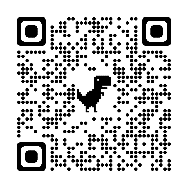 รหัสหลักฐานรายการสวพ. 2.3-01จุดเด่นจุดที่ควรพัฒนาข้อเสนอแนะในการปรับปรุงผู้รับผิดชอบชื่อตำแหน่งผู้กำกับตัวบ่งชี้ดร.ปริญญ์ บุญกนิษฐรองอธิการบดีฝ่ายบริหาร วิจัยและพัฒนานวัตกรรมผู้จัดเก็บข้อมูล /รายงานดร.ชลากร อุดมรักษาสกุลผู้อำนวยการสถาบันวิจัยและพัฒนาคะแนน 1คะแนน 2คะแนน 3คะแนน 4คะแนน 5มีการดำเนินการ 1 ข้อมีการดำเนินการ2 ข้อมีการดำเนินการ3-4 ข้อมีการดำเนินการ5 ข้อมีการดำเนินการ6 ข้อ  1. กำหนดชุมชนหรือองค์การเป้าหมายของการให้บริการทางวิชาการแก่สังคมโดยมีความร่วมมือระหว่างคณะหรือหน่วยงานเทียบเท่า  2.  จัดทำแผนการบริการวิชาการโดยมีส่วนร่วมจากชุมชนหรือองค์การเป้าหมายที่กำหนดในข้อ 1 3. ชุมชนหรือองค์การเป้าหมายได้รับการพัฒนา และมีความเข้มแข็งที่มีหลักฐานที่ปรากฏชัดเจน  4. ชุมชนหรือองค์การเป้าหมายดำเนินการพัฒนาตนเองอย่างต่อเนื่อง   5. สถาบันสามารถสร้างเครือข่ายความร่วมมือกับหน่วยงานภายนอกในการพัฒนาชุมชนหรือองค์การเป้าหมาย 6. ทุกคณะมีส่วนร่วมในการดำเนินการตามแผนบริการวิชาการแก่สังคมของสถาบันตามข้อ 2 โดยมีจำนวนอาจารย์เข้าร่วมไม่น้อยกว่าร้อยละ 5 ของอาจารย์ทั้งหมดของสถาบัน ทั้งนี้ต้องมีอาจารย์มาจากทุกคณะค่าเป้าหมาย(ข้อ)12 เดือน(1 มิ.ย. 65-31 พ.ค. 66)12 เดือน(1 มิ.ย. 65-31 พ.ค. 66)การบรรลุเป้าหมาย 12 เดือนการบรรลุเป้าหมาย 12 เดือนค่าเป้าหมาย(ข้อ)12 เดือน(1 มิ.ย. 65-31 พ.ค. 66)12 เดือน(1 มิ.ย. 65-31 พ.ค. 66)ค่าเป้าหมาย(ข้อ)ผลคะแนนบรรลุไม่บรรลุ6 ข้อบรรลุไม่บรรลุรายการหลักฐาน : https://iqa.rmutp.ac.th/v2/#/evd/2565/3.1/univ/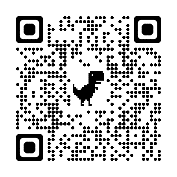 รหัสหลักฐานรายการสวพ. 3.1-1-01จุดเด่นจุดที่ควรพัฒนาข้อเสนอแนะในการปรับปรุงผู้รับผิดชอบชื่อตำแหน่งผู้กำกับตัวบ่งชี้ดร.ปริญญ์ บุญกนิษฐรองอธิการบดีฝ่ายบริหาร วิจัยและพัฒนานวัตกรรมผู้จัดเก็บข้อมูล /รายงานดร.ชลากร อุดมรักษาสกุลผู้อำนวยการสถาบันวิจัยและพัฒนาคะแนน 1คะแนน 2คะแนน 3คะแนน 4คะแนน 5มีการดำเนินการ 1 ข้อมีการดำเนินการ2 ข้อมีการดำเนินการ3-4 ข้อมีการดำเนินการ5 ข้อมีการดำเนินการ6 – 7 ข้อ 1. กำหนดผู้รับผิดชอบในการทำนุบำรุงศิลปะและวัฒนธรรม 2. จัดทำแผนด้านทำนุบำรุงศิลปะและวัฒนธรรม และกำหนดตัวบ่งชี้วัดความสำเร็จตามวัตถุประสงค์         ของแผน รวมทั้งจัดสรรงบประมาณเพื่อให้สามารถดำเนินการได้ตามแผน 3. กำกับติดตามให้มีการดำเนินงานตามแผนด้านทำนุบำรุงศิลปะและวัฒนธรรม 4. ประเมินความสำเร็จตามตัวบ่งชี้ที่วัดความสำเร็จตามวัตถุประสงค์ของแผนด้านทำนุบำรุงศิลปะและวัฒนธรรม 5. นำผลการประเมินไปปรับปรุงแผนหรือกิจกรรมด้านทำนุบำรุงศิลปะและวัฒนธรรม 6. เผยแพร่กิจกรรมหรือการบริการด้านทำนุบำรุงศิลปะและวัฒนธรรมต่อสาธารณชน  7. กำหนดหรือสร้างมาตรฐานด้านศิลปะและวัฒนธรรมซึ่งเป็นที่ยอมรับในระดับชาติค่าเป้าหมาย(ข้อ)12 เดือน(1 มิ.ย. 65-31 พ.ค. 66)12 เดือน(1 มิ.ย. 65-31 พ.ค. 66)การบรรลุเป้าหมาย 12 เดือนการบรรลุเป้าหมาย 12 เดือนค่าเป้าหมาย(ข้อ)12 เดือน(1 มิ.ย. 65-31 พ.ค. 66)12 เดือน(1 มิ.ย. 65-31 พ.ค. 66)ค่าเป้าหมาย(ข้อ)ผลคะแนนบรรลุไม่บรรลุ  6 ข้อบรรลุไม่บรรลุ  รายการหลักฐาน : https://iqa.rmutp.ac.th/v2/#/evd/2565/4.1/univ/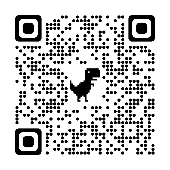 รหัสหลักฐานรายการกก. 4.1-1-01จุดเด่นจุดที่ควรพัฒนาข้อเสนอแนะในการปรับปรุงผู้รับผิดชอบชื่อตำแหน่งผู้กำกับตัวบ่งชี้ดร.ก้องเกียรติ  มหาอินทร์ผู้ช่วยอธิการบดีฝ่ายศิลปวัฒนธรรมผู้จัดเก็บข้อมูล /รายงานนางนงลักษณ์  ทองนาค  ผู้อำนวยการกองกลางคะแนน 1คะแนน 2คะแนน 3คะแนน 4คะแนน 5มีการดำเนินการ 1 ข้อมีการดำเนินการ2 ข้อมีการดำเนินการ3-4 ข้อมีการดำเนินการ5-6 ข้อมีการดำเนินการ7 ข้อค่าเป้าหมาย(ข้อ)12 เดือน(1 มิ.ย. 65-31 พ.ค. 66)12 เดือน(1 มิ.ย. 65-31 พ.ค. 66)การบรรลุเป้าหมาย 12 เดือนการบรรลุเป้าหมาย 12 เดือนค่าเป้าหมาย(ข้อ)12 เดือน(1 มิ.ย. 65-31 พ.ค. 66)12 เดือน(1 มิ.ย. 65-31 พ.ค. 66)ค่าเป้าหมาย(ข้อ)ผลคะแนนบรรลุไม่บรรลุ7 ข้อ บรรลุไม่บรรลุเกณฑ์มาตรฐาน:  7 ข้อผู้กำกับตัวชี้วัดผู้จัดเก็บ/รายงาน5.1.1การพัฒนาแผนกลยุทธ์- รองอธิการบดีฝ่ายวางแผนและกายภาพผู้อำนวยการกองนโยบายและแผน5.1.2การวิเคราะห์ข้อมูลทางการเงิน- รองอธิการบดีฝ่ายการเงินฯผู้อำนวยการกองคลัง5.1.3การบริหารความเสี่ยง- รองอธิการบดีฝ่ายวางแผน
และกายภาพผู้อำนวยการกองนโยบายและแผน5.1.4การบริหารด้วยหลักธรรมาภิบาล- ผู้ช่วยอธิการบดีฝ่ายธรรมาภิบาลผู้อำนวยการกองบริหารงานบุคคล5.1.5การจัดการความรู้- รองอธิการบดีฝ่ายพัฒนาดิจิทัลผู้อำนวยการสำนักส่งเสริมวิชาการและงานทะเบียน5.1.6การจัดทำแผนพัฒนาบุคลากร
สายวิชาการและสายสนับสนุนผู้ช่วยอธิการบดีฝ่ายบริหารทรัพยากรบุคคลผู้อำนวยการกองบริหารงานบุคคล5.1.7การดำเนินงานด้านประกันคุณภาพผู้ช่วยอธิการบดีฝ่ายบริหารทรัพยากรบุคคลผู้อำนวยการสำนักส่งเสริมวิชาการและงานทะเบียน 1. พัฒนาแผนกลยุทธ์จากผลการวิเคราะห์ SWOT กับวิสัยทัศน์ของสถาบันและพัฒนาไปสู่แผนกลยุทธ์        ทางการเงินและแผนปฏิบัติการประจำปีตามกรอบเวลาเพื่อให้บรรลุผลตามตัวบ่งชี้และเป้าหมายของ        แผนกลยุทธ์รายการหลักฐาน :  https://iqa.rmutp.ac.th/v2/#/evd/2565/5.1/univ/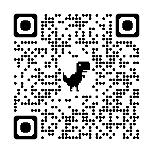 รหัสหลักฐานรายการกนผ. 5.1.1 - 01จุดเด่นจุดที่ควรพัฒนาข้อเสนอแนะในการปรับปรุงผู้รับผิดชอบชื่อตำแหน่งผู้กำกับตัวบ่งชี้นายกฤษณ์ เจ็ดวรรณะ รองอธิการบดีฝ่ายวางแผนและกายภาพผู้จัดเก็บข้อมูล /รายงานนางสาวนวรัตน์  การะเกษผู้อำนวยการกองนโยบายและแผน2. การกำกับติดตามส่งเสริมสนับสนุนให้ทุกคณะดำเนินการวิเคราะห์ข้อมูลทางการเงินที่ประกอบไปด้วยต้นทุนต่อหน่วยในแต่ละหลักสูตร สัดส่วนค่าใช้จ่ายเพื่อพัฒนานักศึกษา อาจารย์ บุคลากร การจัดการเรียนการสอน อย่างต่อเนื่อง เพื่อวิเคราะห์ความคุ้มค่าของการบริหารหลักสูตร ประสิทธิภาพ ประสิทธิผลในการผลิตบัณฑิต และโอกาสในการแข่งขันรายการหลักฐาน :  https://iqa.rmutp.ac.th/v2/#/evd/2565/5.1/univ/รหัสหลักฐานรายการกค.5.1.2-01จุดเด่นจุดที่ควรพัฒนาข้อเสนอแนะในการปรับปรุงผู้รับผิดชอบชื่อตำแหน่งผู้กำกับตัวบ่งชี้ผศ.ดร.อมรศิริ ดิสสรรองอธิการบดีฝ่ายการเงินและการคลังผู้จัดเก็บข้อมูล /รายงานนางสาวเพ็ญจันทร์  หลิมตระกูลผู้อำนวยการกองคลัง3. ดำเนินงานตามแผนบริหารความเสี่ยง ที่เป็นผลจากการวิเคราะห์และระบุปัจจัยเสี่ยงที่เกิดจากปัจจัย        ภายนอก หรือปัจจัยที่ไม่สามารถควบคุมได้ที่ส่งผลต่อการดำเนินงานตามพันธกิจของสถาบันและให้        ระดับความเสี่ยงลดลงจากเดิมรายการหลักฐาน :  https://iqa.rmutp.ac.th/v2/#/evd/2565/5.1/univ/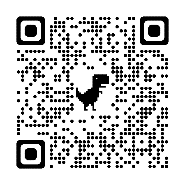 รหัสหลักฐานรายการกนผ.5.1.3-01จุดเด่นจุดที่ควรพัฒนาข้อเสนอแนะในการปรับปรุงผู้รับผิดชอบชื่อตำแหน่งผู้กำกับตัวบ่งชี้นายกฤษณ์ เจ็ดวรรณะ รองอธิการบดีฝ่ายวางแผนและกายภาพผู้จัดเก็บข้อมูล /รายงานนางสาวนวรัตน์  การะเกษผู้อำนวยการกองนโยบายและแผน4. บริหารงานด้วยหลักธรรมาภิบาลอย่างครบถ้วนทั้ง 10 ประการที่อธิบายการดำเนินงานอย่างชัดเจนรายการหลักฐาน :  https://iqa.rmutp.ac.th/v2/#/evd/2565/5.1/univ/รหัสหลักฐานรายการกบ.5.1.4-01จุดเด่นจุดที่ควรพัฒนาข้อเสนอแนะในการปรับปรุงผู้รับผิดชอบชื่อตำแหน่งผู้กำกับตัวบ่งชี้ผศ.ดร.ณรงค์  โพธิ์พฤกษานันท์ผู้ช่วยอธิการบดีฝ่ายธรรมาภิบาลผู้จัดเก็บข้อมูล /รายงานนายเชาวฤทธิ์   สุขรักษ์ผู้อำนวยการกองบริหารงานบุคคล5. การกำกับติดตามส่งเสริมสนับสนุนให้ทุกหน่วยงานในสถาบันมีการดำเนินการจัดการความรู้ตามระบบรายการหลักฐาน :  https://iqa.rmutp.ac.th/v2/#/evd/2565/5.1/univ/รหัสหลักฐานรายการศจร.5.1.5-01จุดเด่นจุดที่ควรพัฒนาข้อเสนอแนะในการปรับปรุงผู้รับผิดชอบชื่อตำแหน่งผู้กำกับตัวบ่งชี้ผศ.กร พวงนาครองอธิการบดีฝ่ายพัฒนาดิจิทัลผู้จัดเก็บข้อมูล /รายงานนางสาวรุ่งฤดี ตรงต่อศักดิ์ผู้อำนวยการสำนักส่งเสริมวิชาการและงานทะเบียน6. การกำกับติดตามผลการดำเนินงานตามแผนการบริหารและแผนพัฒนาบุคลากรสายวิชาการและสายสนับสนุนรายการหลักฐาน :  https://iqa.rmutp.ac.th/v2/#/iqa/edit/5.1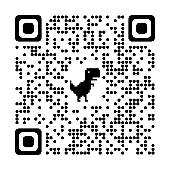 รหัสหลักฐานรายการกบ 5.1.6 -01จุดเด่นจุดที่ควรพัฒนาข้อเสนอแนะในการปรับปรุงผู้รับผิดชอบชื่อตำแหน่งผู้กำกับตัวบ่งชี้ดร.คมเขต  เพ็ชรรัตน์ผู้ช่วยอธิการบดีฝ่ายบริหารทรัพยากรบุคคลผู้จัดเก็บข้อมูล /รายงานนายเชาวฤทธิ์   สุขรักษ์ผู้อำนวยการกองบริหารงานบุคคล 7. การกำกับติดตามส่งเสริมสนับสนุนให้ทุกหน่วยงานในสถาบันมีการดำเนินงานด้านประกันคุณภาพ        ภายในตามระบบและกลไกที่สถาบันกำหนด ประกอบด้วย การควบคุมคุณภาพ การตรวจสอบ        คุณภาพ และการประเมินคุณภาพรายการหลักฐาน :  https://iqa.rmutp.ac.th/v2/#/evd/2565/5.1/univ/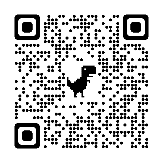 รหัสหลักฐานรายการสวท.5.1.7-01จุดเด่นจุดที่ควรพัฒนาข้อเสนอแนะในการปรับปรุงผู้รับผิดชอบชื่อตำแหน่งผู้กำกับตัวบ่งชี้ดร.คมเขต  เพ็ชรรัตน์ผู้ช่วยอธิการบดีฝ่ายบริหารทรัพยากรบุคคลผู้จัดเก็บข้อมูล /รายงานนางสาวรุ่งฤดี ตรงต่อศักดิ์ผู้อำนวยการสำนักส่งเสริมวิชาการและงานทะเบียนคะแนนที่ได้ =คะแนนเฉลี่ยของผลการประเมินระดับคณะของทุกคณะ            จำนวนคณะทั้งหมดในสถาบันคณะคะแนนเฉลี่ยผลประเมิน(เต็ม 5 คะแนน)ระดับคุณภาพ1.คณะครุศาสตร์อุตสาหกรรมระดับ...2.คณะเทคโนโลยีคหกรรมศาสตร์ระดับ...3.คณะเทคโนโลยีสื่อสารมวลชน  ระดับ...4.คณะบริหารธุรกิจระดับ...5.คณะวิทยาศาสตร์และเทคโนโลยีระดับ...6.คณะวิศวกรรมศาสตร์ระดับ...7.คณะศิลปศาสตร์ระดับ...8.คณะสถาปัตยกรรมศาสตร์และการออกแบบระดับ...9.คณะอุตสาหกรรมสิ่งทอและออกแบบแฟชั่นระดับ...10.วิทยาลัยการบริหารแห่งรัฐระดับ..11.สถาบันอัญมณี เครื่องประดับไทยและการออกแบบ*ระดับ..ค่าเฉลี่ยทุกคณะของมหาวิทยาลัยxxx/11=xxระดับ...คะแนนระดับคุณภาพ0.00 – 1.50การดำเนินงานต้องปรับปรุงเร่งด่วน1.51 – 2.50การดำเนินงานต้องปรับปรุง2.51 – 3.50การดำเนินงานระดับพอใช้3.51 – 4.50การดำเนินงานระดับดี4.51 – 5.00การดำเนินงานระดับดีมากค่าเป้าหมาย(คะแนน)12 เดือน(1 มิ.ย. 65-31 พ.ค. 66)12 เดือน(1 มิ.ย. 65-31 พ.ค. 66)การบรรลุเป้าหมาย 12 เดือนการบรรลุเป้าหมาย 12 เดือนค่าเป้าหมาย(คะแนน)12 เดือน(1 มิ.ย. 65-31 พ.ค. 66)12 เดือน(1 มิ.ย. 65-31 พ.ค. 66)ค่าเป้าหมาย(คะแนน)ผลคะแนนบรรลุไม่บรรลุ4.20 คะแนนบรรลุไม่บรรลุรายการหลักฐาน : https://iqa.rmutp.ac.th/v2/#/evd/2565/5.2/univ/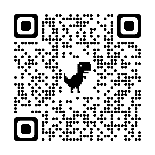 รหัสหลักฐานรายการสวท.5.2-01ผู้รับผิดชอบชื่อตำแหน่งผู้กำกับตัวบ่งชี้คณบดีทุกคณะ/ผอ.บร./ผอ.สอญคณบดีทุกคณะผู้จัดเก็บข้อมูล /รายงานนางสาวรุ่งฤดี ตรงต่อศักดิ์ผู้อำนวยการสำนักส่งเสริมวิชาการและงานทะเบียนคะแนน 1คะแนน 2คะแนน 3คะแนน 4คะแนน 5มีการดำเนินการ 1 ข้อมีการดำเนินการ2 ข้อมีการดำเนินการ3 - 4 ข้อมีการดำเนินการ5  ข้อมีการดำเนินการ6 ข้อ 1. มีระบบและกลไกในการกำกับ ติดตามการดำเนินการประกันคุณภาพหลักสูตรและคณะ ให้เป็นไปตาม        องค์ประกอบการประกันคุณภาพหลักสูตรและคณะ2. มีคณะกรรมการกำกับติดตามการดำเนินงานให้เป็นไปตามระบบที่กำหนดในข้อ 1 และรายงานผล         การติดตามให้กรรมการระดับสถาบันเพื่อพิจารณา 3. มีการจัดสรรทรัพยากรเพื่อสนับสนุนการดำเนินงานของหลักสูตรและคณะ ให้เกิดผลตามองค์ประกอบ        การประกันคุณภาพหลักสูตรและคณะ  4. นำผลการประเมินคุณภาพหลักสูตรและคณะที่ผ่านการพิจารณาของกรรมการระดับสถาบันเสนอสภา         สถาบันเพื่อพิจารณา 5.นำผลการประเมินและข้อเสนอแนะจากสภาสถาบันมาปรับปรุงหลักสูตรและการดำเนินงานของคณะ       ให้มีคุณภาพดีขึ้นอย่างต่อเนื่อง  6. มีผลการประเมินคุณภาพทุกหลักสูตรผ่านองค์ประกอบที่ 1 การกำกับมาตรฐานค่าเป้าหมาย(ข้อ)12 เดือน(1 มิ.ย. 65-31 พ.ค. 66)12 เดือน(1 มิ.ย. 65-31 พ.ค. 66)การบรรลุเป้าหมาย 12 เดือนการบรรลุเป้าหมาย 12 เดือนค่าเป้าหมาย(ข้อ)12 เดือน(1 มิ.ย. 65-31 พ.ค. 66)12 เดือน(1 มิ.ย. 65-31 พ.ค. 66)ค่าเป้าหมาย(ข้อ)ผลคะแนนบรรลุไม่บรรลุ6 ข้อบรรลุไม่บรรลุรายการหลักฐาน : https://iqa.rmutp.ac.th/v2/#/evd/2565/5.2/univ/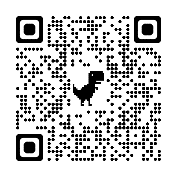 รหัสหลักฐานรายการสวท.5.3-1-01จุดเด่นจุดที่ควรพัฒนาข้อเสนอแนะในการปรับปรุงผู้รับผิดชอบชื่อตำแหน่งผู้กำกับตัวบ่งชี้รศ.ดร.นัฐโชติ  รักไทยเจริญชีพรองอธิการบดีฝ่ายวิชาการ และพัฒนาคณาจารย์ผู้จัดเก็บข้อมูล /รายงานนางสาวรุ่งฤดี  ตรงต่อศักดิ์ผู้อำนวยการสำนักส่งเสริมวิชาการและงานทะเบียน